РЕШЕНИЕ 27 марта 2014 года	                                                                         №2/255-6г.БарнаулОб итогах муниципального Форума проектов работающей молодежи с участием молодых и будущих избирателей города Барнаула на базе Индустриального района города БарнаулаВ соответствии с решением избирательной комиссии муниципального образования города Барнаула от 03.07.2014 №233 «Об утверждении Положения о муниципальном Форуме проектов работающей молодежи с участием молодых и будущих избирателей города Барнаула на базе Индустриального района города Барнаула», протоколом заседания молодежного Совета Индустриального района города Барнаула от 28.11.2014 №5 избирательная комиссия муниципального образования города БарнаулаРЕШИЛА:1. Наградить дипломами и ценными подарками:1.1. За наиболее эффективные в 2014 году проекты наставников молодых и будущих избирателей:Андрейчук Наталью Николаевну, заместителя директора по воспитательной работе муниципального бюджетного общеобразовательного учреждения «Лицей №112» (проект «Практикум лидерских навыков»);Бакунину Оксану Николаевну, заместителя директора по воспитательной работе муниципального бюджетного общеобразовательного учреждения «Средняя общеобразовательная школа №128» (проект «Сказки старого города»);Быкову Валентину Николаевну, заместителя директора по воспитательной работе муниципального бюджетного общеобразовательного учреждения «Гимназия №123» (проект «Фронтовой этюд»);Мавлютова Дмитрия Ирековича, помощника депутата Барнаульской городской Думы А.А. Солодилова (проект по организации экскурсий для впервые голосующих);Потахину Анастасию Юрьевну, начальника отдела кадров общества с ограниченной ответственностью «Барнаульский завод «Кристалл» (проект «Будущее в наших руках»);Потравную Ольгу Валерьевну, маркетолога торгово-развлекательного центра «Европа» (проект по организации благотворительных концертов для семей с особыми потребностями);Санникову Наталью Ивановну, руководителя вокальной студии «Камертон» (проект «Любимому городу посвящается»);Суркова Владимира Олеговича, президента Федерации Алтайского края по УШУ (проект «Урок с чемпионом»);Шиленкову Надежду Геннадьевну, начальника отдела персонала общества с ограниченной ответственностью «АгроСиб-Раздолье» (проект «Школа профессионального самоопределения»);Шутий Юлию Сергеевну, старшую вожатую муниципального бюджетного общеобразовательного учреждения «Средняя общеобразовательная школа №98» (проект «Следуй за мной»);1.2. За результативность и практическую эффективность социально значимых молодежных инициатив по вопросам гражданско-правовой и электоральной грамотности, реализованных в 2014 году, депутатов молодежного Совета Индустриального района города Барнаула:Грицай Ульяну Артемовну, учащуюся муниципального бюджетного общеобразовательного учреждения «Гимназия №123» (проект по торжественному вручению паспортов 14-летним гражданам Российской Федерации);Демченко Михаила Олеговича, учащегося муниципального бюджетного общеобразовательного учреждения «Лицей №101» (проект «Живая память» по благоустройству памятных мест);Егорову Евгению Валерьевну, учащуюся муниципального бюджетного общеобразовательного учреждения «Средняя общеобразовательная школа №127» (молодежный проект «Продвижение»);Жбанкова Дмитрия Евгеньевича, учащегося муниципального бюджетного общеобразовательного учреждения «Средняя общеобразовательная школа №88» (фото-проект «Объективная реальность»);Кирееву Кристину Валерьевну, учащуюся муниципального бюджетного общеобразовательного учреждения «Лицей№121» (добровольческий проект «Душа волонтера»);Лукьянчикова Егора Дмитриевича, учащегося муниципального бюджетного общеобразовательного учреждения «Средняя общеобразовательная школа №125» (социальный проект «Счастье – среда обитания»);Ненашеву Алису Константиновну, учащуюся муниципального бюджетного общеобразовательного учреждения «Гимназия №85» (новогодний проект «Праздник в каждый двор»);Непершину Марию Сергеевну, учащуюся муниципального бюджетного общеобразовательного учреждения «Средняя общеобразовательная школа №98» (проект «Один плюс два»);Панькова Олега Евгеньевича, учащегося муниципального бюджетного общеобразовательного учреждения «Средняя общеобразовательная школа №102» (спортивный проект «Успешный старт»);Попова Романа Витальевича, учащегося муниципального бюджетного общеобразовательного учреждения «Средняя общеобразовательная школа №84» (социальный проект по реабилитации несовершеннолетних «Рука помощи»).2. Бухгалтеру избирательной комиссии муниципального образования города Барнаула Сулеймановой Л.А. оформить документы о награждении ценными подарками участников Форума. 3. Секретарю избирательной комиссии муниципального образования города Барнаула Кондратову Д.Е. разместить решение на официальном Интернет - сайте города Барнаула.4. Контроль за исполнением решения возложить на председателя избирательной комиссии муниципального образования города Барнаула Комарову Г.И.Председатель избирательной комиссии				        Г.И.КомароваСекретарь избирательной комиссии				       Д.Е.Кондратов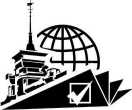 ИЗБИРАТЕЛЬНАЯ КОМИССИЯ МУНИЦИПАЛЬНОГО ОБРАЗОВАНИЯ города БАРНАУЛА